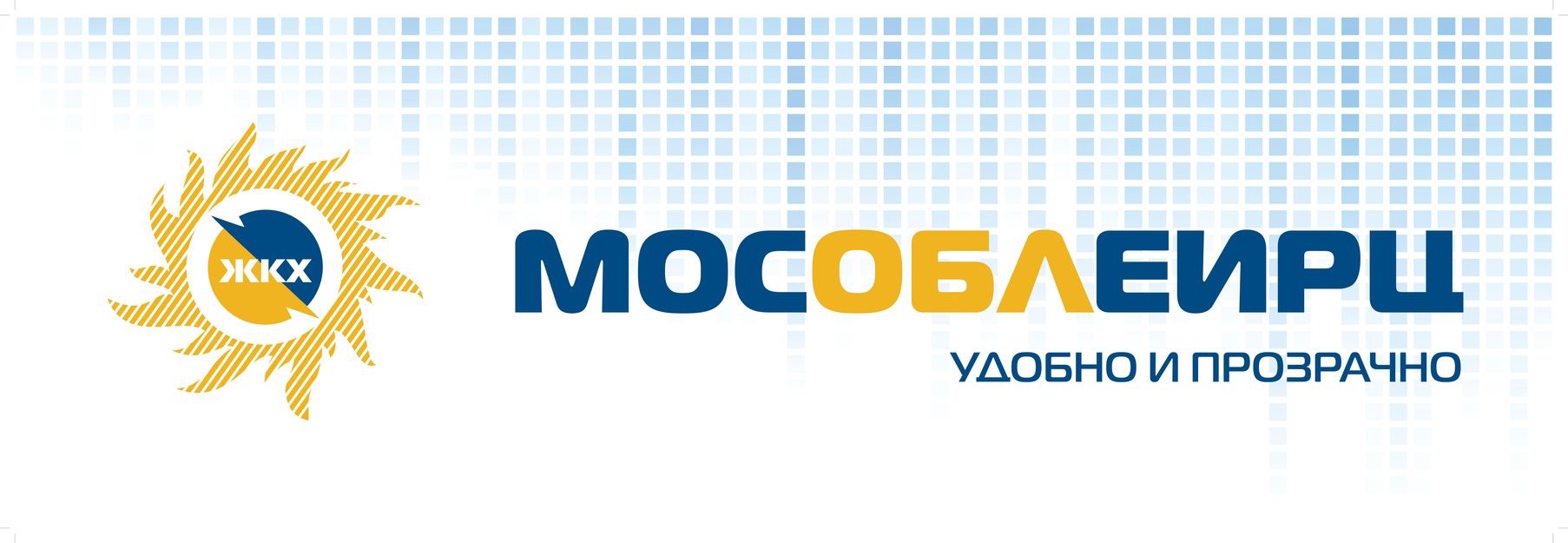 О работе кассовых пунктов МосОблЕИРЦ  по приему платежей за ЖКУ в ЭлектросталиВ Электростали возобновили работу кассовые пункты МосОблЕИРЦ, расположенные по адресам:- ул. Ленина, д.06, к.2. Режим работы: пн-пт: с 10-00  до 19-00, сб с 9-00 до 17-00, перерыв с 12-00 до 14-00.- ул. Западная, д.1а. Режим работы:  пн-пт: с 10-00  до 19-00, сб: с 9-00 до 17-00 перерыв с 12-00 до 14-00.- ул. Юбилейная, д.5а.  Режим работы:  пн-пт: с 10-00  до 19-00; перерыв с 12-00 до 14-00.            - ул. Октябрьская, д.38. Режим работы:  пн-пт: с 10-00  до 19-00; перерыв с 12-00 до 14-00. - ул. Спортивная, д.45А. Режим работы:  вт- пт: 10-00  до 19-00, сб: с 9-00 до 17-00 перерыв с 12-00 до 14-00- ул. Мира, д.29. Режим работы:  пн-пт: с 10-00  до 19-00, сб: с 9-00 до17-00 перерыв с 12-00 до 14-00.           По техническим причинам временно приостановлена работа кассовых пунктов по адресам ул. Николаева, д.54  и пр. Ленина, д.28.В кассовых пунктах можно оплатить жилищно-коммунальные услуги наличным и безналичным платежом, передать показания приборов учета, получить копию платежного документа. В кассах жители могут получить  справки об оплате и отсутствии задолженностей, а также выписки из финансово-лицевого счета. Для получения  документов необходимо предварительно заказать документ, позвонив по многоканальному телефонному номеру 8-495-374-51-91 добавочный 2573.В помещениях касс соблюдены все требования санитарно-эпидемиологической безопасности. МосОблЕИРЦ призывает посетителей проявить ответственность и заботу о себе и окружающих: соблюдать социальную дистанцию, заходить в помещение в маске и перчатках.Клиенты расчетного центра могут по-прежнему передавать показания приборов учета и без комиссии оплачивать ЖКУ не выходя из дома - через личный кабинет на  сайте МосОблЕИРЦ.Получить справочную информацию и передать показания приборов учета можно по телефонам контактного центра МосОблЕИРЦ 8 496 245 15 99, 8 495 374 51 61 ежедневно с 8.00 до 22.00.Служба  корпоративных коммуникаций МосОблЕИРЦ